Уважаемый Мурат Каральбиевич!21 мая 2020 года Кабинет Министров Республики Адыгея принял постановление № 97 «О реорганизации памятника природы республиканского значения «Верховья рек Пшеха и Пшехашха». Тем самым фактически был отменён правовой статус памятника природы республиканского значения «Верховья рек Пшеха и Пшехашха» и вместо него создан природный парк «Горная Адыгея», аналогичные действия также предприняты в отношении памятника природы республиканского значения «Верховья реки Цице».Осуществив реорганизацию указанных памятников природы, Кабинет Министров Республики Адыгея вышел за пределы своих полномочий, предусмотренных федеральным законодательством и законодательством Республики Адыгея. Обоснование этому изложено в прилагаемой правовой справке.Понятно, что принятие Кабинетом Министров Республики Адыгея постановления № 97 осуществлено в целях строительства водозабора и магистрального водовода к населенным пунктам Майкопского района и города Майкопа. Необходимость строительства водозабора и водовода ни кем не оспаривается и заслуживает всемерной поддержки. Однако принятия нормативных правовых актов с нарушением действующего законодательства существенно ослабляет правовую базу планируемого строительства и вызывает сомнения в легитимности этого мероприятия. Это тем более странно, так как существует вполне законные способы внесения изменений в режимы действующих ООПТ (см. прилагаемое предложение по проекту создания природного парка «Горная Адыгея»).Принятие нормативных правовых актов Республики Адыгея с нарушением действующего законодательства Российской Федерации свидетельствует о крайне низком профессиональном уровне и чиновничьей халатности исполнителей, занимавшихся подготовкой указанных документов. В первую очередь это касается чиновников управления по охране окружающей среды и природным ресурсам Республики Адыгея. Кроме нарушения полномочий Кабинета Министров Республики Адыгея, при подготовке постановления № 97 также были допущены нарушения требований конвенции о Всемирном Наследии и требований законодательства Российской Федерации в части сохранения редких и исчезающих видов растений и животных отнесённых к Красным книгам различного уровня. В целях устранения указанных выше нарушений прошу Вас отменить постановление Кабинета Министров Республики Адыгея о реорганизации памятников природы республиканского значения «Верховья рек Пшеха и Пшехашха» и «Верховья реки Цице». С учётом прилагаемых предложений по проекту создания природного парка Республики Адыгея «Горная Адыгея» прошу принять новое постановление Кабинета Министров Республики Адыгея о создании указанного природного парка, позволяющее осуществить планируемое строительство водозабора и магистрального водовода к населенным пунктам Майкопского района и города Майкопа, а также развивать рекреационную деятельность в границах ООПТ в соответствии с действующим федеральным законодательством и международными обязательствами Российской Федерации в части сохранения Объекта Всемирного природного наследия «Западный Кавказ».В противном случае наша организация будет вынуждена оспорить постановление Кабинета Министров Республики Адыгея о реорганизации памятников природы в органах прокуратуры и в судебном порядке.Прошу дать ответ в установленном законом порядке.Приложения:1. Правовая справка о нарушении законодательства РФ и законодательства Республики Адыгея при создании природного парка Республики Адыгея «Горная Адыгея» - на 3-х листах.2. Предложения по проекту создания природного парка Республики Адыгея «Горная Адыгея» на территории лесного фонда Цицинского участкового лесничества обособленного подразделения «Майкопское лесничество» Управления лесами Республики Адыгея – на 3 листах.Председатель Совета АРО ВООП                                                                     В.А. Бриних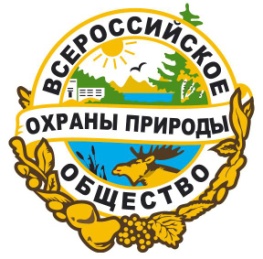 ОБЩЕРОССИЙСКАЯ ОБЩЕСТВЕННАЯ ОРГАНИЗАЦИЯ«ВСЕРОССИЙСКОЕ ОБЩЕСТВО ОХРАНЫ ПРИРОДЫ» АДЫГЕЙСКОЕ РЕСПУБЛИКАНСКОЕ ОТДЕЛЕНИЕ385060, Республика Адыгея, г. Майкоп, ст. Ханская, ул. Полевая, 50 ИНН 0105009272  тел. 8 (918) 425-84-35, E-mail: brinikh50@gmail.comОБЩЕРОССИЙСКАЯ ОБЩЕСТВЕННАЯ ОРГАНИЗАЦИЯ«ВСЕРОССИЙСКОЕ ОБЩЕСТВО ОХРАНЫ ПРИРОДЫ» АДЫГЕЙСКОЕ РЕСПУБЛИКАНСКОЕ ОТДЕЛЕНИЕ385060, Республика Адыгея, г. Майкоп, ст. Ханская, ул. Полевая, 50 ИНН 0105009272  тел. 8 (918) 425-84-35, E-mail: brinikh50@gmail.comОБЩЕРОССИЙСКАЯ ОБЩЕСТВЕННАЯ ОРГАНИЗАЦИЯ«ВСЕРОССИЙСКОЕ ОБЩЕСТВО ОХРАНЫ ПРИРОДЫ» АДЫГЕЙСКОЕ РЕСПУБЛИКАНСКОЕ ОТДЕЛЕНИЕ385060, Республика Адыгея, г. Майкоп, ст. Ханская, ул. Полевая, 50 ИНН 0105009272  тел. 8 (918) 425-84-35, E-mail: brinikh50@gmail.com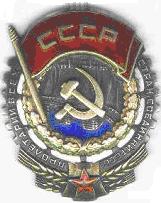 Исх. № 14 от 29.06.2020 г.Исх. № 14 от 29.06.2020 г.Главе Республики АдыгеяМ.К. КУМПИЛОВУГлаве Республики АдыгеяМ.К. КУМПИЛОВУ